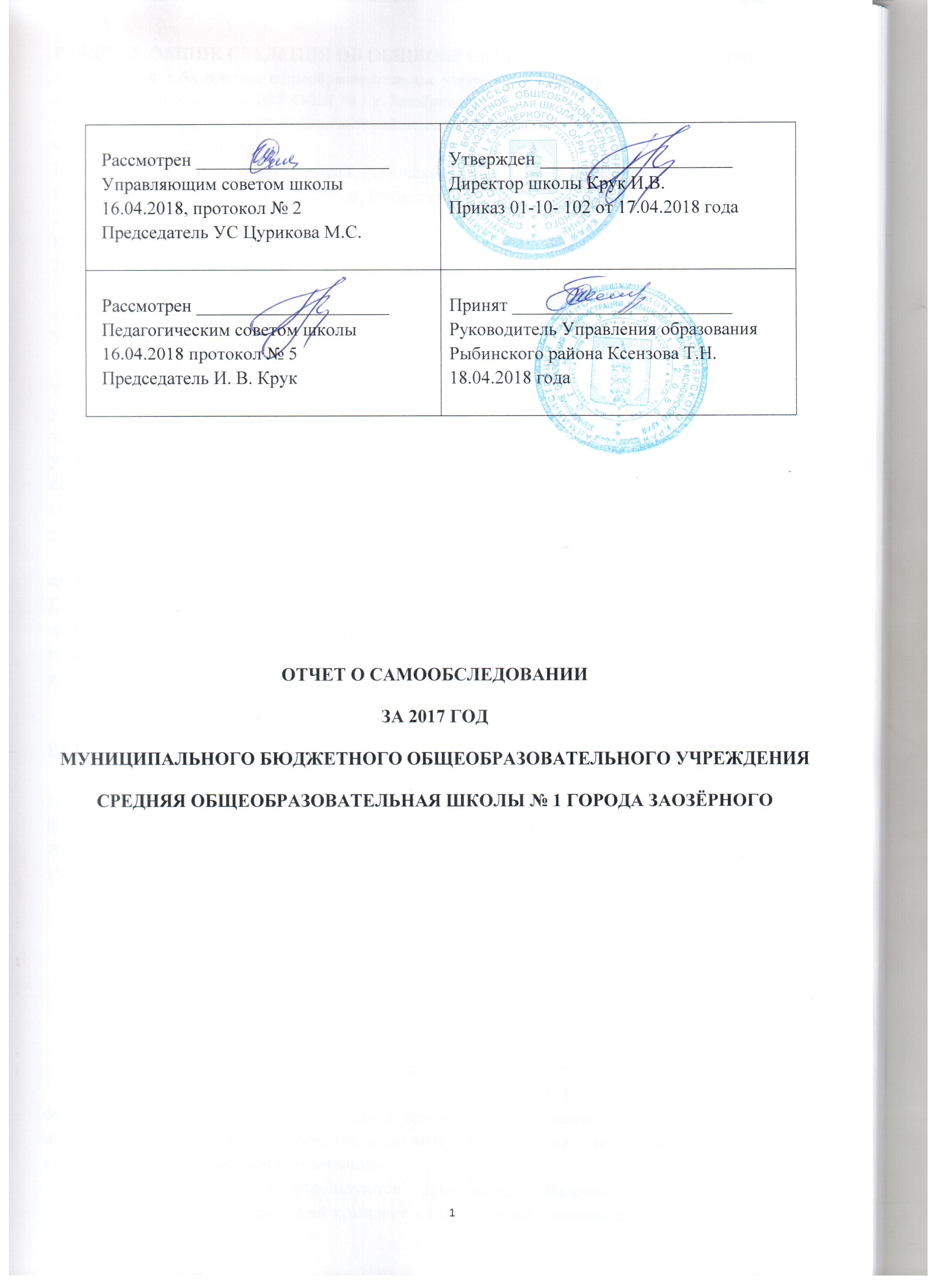 РАЗДЕЛ 1. ОБЩИЕ СВЕДЕНИЯ ОБ ОБЩЕОБРАЗОВАТЕЛЬНОМ УЧРЕЖДЕНИИмуниципальное бюджетное общеобразовательное учреждение Средняя общеобразовательная школа № 1 города Заозерного (МБОУ СОШ № 1 г. Заозёрного)663960, Красноярский край, Рыбинский район, город Заозёрный, улица Папанина, дом 2.Фактические адреса школы: Корпус 1 - 663960, Красноярский край, Рыбинский район, город Заозёрный, улица Папанина, дом 2.Корпус 2 - 663960, Красноярский край, Рыбинский район, город Заозёрный, улиц 3е сентября, дом 22.Корпус 3-663960, Красноярский край, Рыбинский район, город Заозёрный, улица Смирнова, дом38-2.тел/факс 8 (39165) 2-06-18, e-mail: zazsh1@k45.ru          kruk1969@inbox.ruадрес сайта: shkola-1.my1.ruУчредитель: Управление образования администрации Рыбинского районаШкола расположена в двух корпусах: первый корпус в центре города Заозерного, в трехэтажном типовом здании. Проектная мощность этого здания 750 мест, фактическое число учащихся – 790 человек. Второй корпус школы расположен в микрорайоне «Целина», в трехэтажном типовом здании. Проектная мощность здания составляет 350 мест, фактическое число учащихся – 206 человек. Всего в школе 54 класса -комплектов. Из них 14 классов, которые обучаются по адаптированным программам для детей с ограниченными возможностями здоровья (175 человек). На смешанном обучении (часть занятий на дому, а часть очно) обучаются 12 учащихся с ограниченными возможностями здоровья. В школе обучаются дети 16 национальностей.   Школа осуществляет образовательную деятельность на основании бессрочной лицензии на право ведения образовательной деятельности № 6189-л серия А № 0000891 от 02.11.2011г. Государственная аккредитация – до 26.03.2026г., свидетельство о государственной    аккредитации№ 3776 серия 24А01 № 0000315 от 26.03.2014г., выдано Министерством образования и науки Красноярского края. Функционирует школа в односменном режиме, первый –девятый классы пять дней в неделю, 10-11 классы – шесть.Режим работы: 8.00-17.00,РАЗДЕЛ 2. ОБРАЗОВАТЕЛЬНАЯ  ДЕЯТЕЛЬНОСТЬДокументы, в соответствии с которыми ведется образовательная деятельность: Федеральный закон от 29.12.2012 № 273-ФЗ «Об образовании в Российской Федерации», ФГОС начального общего, основного общего и среднего общего образования, СанПиН 2.4.2.2821-10 «Санитарно-эпидемиологические требования к условиям и организации обучения в общеобразовательных учреждениях»                   Структура общеобразовательного учреждения:начальное общее образование: 1-4 классы (23 классов-комплектов, в том числе 5 для обучающихся по адаптированным программам для детей с ограниченными возможностями здоровья),основное общее образование: 5-9 классы (27 классов-комплектов, в том числе 9 для обучающихся по адаптированным программам для детей с ограниченными возможностями здоровья),среднее общее образование: 10-11 классы (2 класса-комплекта).   Задачи, стоящие перед начальной школой, включают в себя обеспечение   базисной общеобразовательной подготовки, создание условий для проявления и развития способностей и интересов обучающихся, формирование желания и умения учиться и на этой основе обеспечение  у ребенка чувства собственной компетенции.      В начальной школе используются   программы, составленные на основе примерных.  Используется учебно-методический комплект « Перспективная начальная школа»      Программа обеспечивает возможность получения всеми обучающимися начальных классов начальной образовательной подготовки с учетом их потребностей и склонностей, а также создает условия, способствующие развитию познавательных интересов и активному формированию личности каждого обучающегося. Второй уровень общего образования обеспечивает освоение обучающимися общеобразовательных программ в условиях становления и формирования личности ребенка и направлена на развитие его склонностей, интересов и способностей к социальному и профессиональному самоопределению.     Программа направлена на реализацию следующих целей:развитие личности ребенка, его познавательных интересов;выполнение социального образовательного заказа;удовлетворение образовательных потребностей учащихся;реализация предпрофильной подготовки;подготовка к ситуации выбора профиля обучения в старшей школе.Программы среднего общего образования призваны обеспечить функциональную грамотность и социальную адаптацию обучающихся, содействовать их общественному и гражданскому самоопределению. Эти функции предопределяют направленность целей на формирование социально грамотной и социально мобильной личности, осознающей свои гражданские права и обязанности, ясно представляющей потенциальные возможности, ресурсы и способы реализации выбранного жизненного пути. Элективные курсы являются неотъемлемым компонентом вариативной системы образовательного процесса на ступенях основного общего и среднего (полного) общего образования, обеспечивающим успешное профильное и профессиональное самоопределение обучающихся.	Элективные учебные курсы в школе – обязательные учебные предметы по выбору обучающихся на ступени среднего (полного) общего образования из компонента образовательного учреждения.Организация образовательной деятельности в Школе регламентируется учебным планом, календарным учебным графиком и расписанием занятий. Учебный план школы  на 2017-18уч.г. был разработан на основе базисного учебного плана общеобразовательных учреждений Российской Федерации, утвержденного приказом Министерства общего и профессионального образования РФ от 09.03.2004г. №1312; Требований Федерального государственного образовательного стандарта начального общего образования, утвержденных приказом Министерства образования и науки Российской Федерации от 06 октября 2009г. № 373, Требований Федерального государственного образовательного стандарта основного общего образования, утвержденных приказом Министерства образования и науки Российской Федерации от 06 октября 2009г. №373, СанПиН 2.4.2.2821-10 «Санитарно-эпидемиологические требования к условиям и организации обучения в общеобразовательных учреждениях» (зарегистрировано Министерством юстиции Российской Федерации 3 марта 2011г., регистрационный № 19993), утвержденных постановлением Главного государственного санитарного врача Российской Федерации от 29 декабря 2010г. № 189.Учебный план основного общего образования в 5 – 9 классах реализует основные задачи школы: -качественного освоения учащимися государственного стандарта по предметам, -воспитания гармонично развитой, социально-активной, творческой личности на основе формирования мотивации необходимости образования и самообразования; -обеспечивает гарантию прав учащихся на бесплатное и общедоступное образование через подход к каждому учащемуся, помогает пойти ему по пути саморазвития, прививает интерес к познанию мира; -создаёт условия для обновления содержания образования на принципах гуманизации, социализации и осознанного свободного выбора. Школьный учебный план состоит из 2-х взаимосвязанных частей: инвариантной и вариативной. Инвариантная часть школьного учебного плана выполняет функцию государственного образовательного стандарта, обеспечивает право на полноценное образование, сохраняет единство образовательного пространства страны и гарантирует овладение выпускниками школы необходимым минимумом знаний, умений и навыков, обеспечивающих продолжение образование.   Вариативная часть учебного плана, в значительной степени, способствует развитию учебных компетентностей ребенка через занятие проектной и исследовательской деятельностью и клубной работой. Введение курсов «Основы проектной деятельности» и « Основы исследовательской деятельности» обусловлено введением Федерального государственного образовательного стандарта основного общего образования, предъявляющим требования к активной учебно-познавательной деятельности обучающихся, формированию готовности и способности к самостоятельной информационно-познавательной, творческой деятельности. Данные учебные дисциплины направлены на духовное и профессиональное становление личности обучающегося через организацию активных способов действий. Работая над проектом, исследованием обучающийся приобретет способность к организации коммуникативной, учебно-исследовательской деятельности. При реализации программы курсов «Основы проектной деятельности» и «Основы исследовательской деятельности» используются технология исследовательского обучения и технология учебного проектирования, которые помогают преодолеть господство «знаниевого» подхода в пользу «деятельностного», позволяющего продуктивно усваивать знания, учиться их анализировать, сделать их более практико-ориентированными. Основной целью преподавания дисциплин «Основы проектной деятельности» и «Основы исследовательской деятельности» является формирование условий для введения проектно-исследовательской деятельности как основы саморазвития, самореализации и самообразования обучающихся. Учебный план старшей школы отражает организационно-педагогические условия, необходимые для достижения результатов освоения основной образовательной программы в соответствии с требованиями ФГОС СОО, организации образовательной деятельности, а также учебный план определяет состав и объем учебных предметов, курсов и их распределение по классам (годам) обучения. Обучениев 10 классе построено на основе ИУП .Индивидуальный учебный план – учебный план, обеспечивающий освоение образовательной программы на основе индивидуализации ее содержания с учетом особенностей и образовательных потребностей конкретного обучающегося (п. 23 ст. 2 Федерального закона от 29.12.2012 г. № 273-ФЗ «Об образовании в Российской Федерации»).Учебный план 11 класса построен на основе БУП-2004, при этом учтены интересы старшеклассников. На углубленном уровне, исходя из запросов обучающихся. Ими выбраны физика и обществознание.На каждом уровне общего образования в учебном плане сохраняется в необходимом объеме содержание, являющееся обязательным. Он ориентирован на удовлетворение образовательных запросов учащихся и их родителей, а также на формирование ключевых компетентностей обучающихся. Учебный план реализован полностью.В 2017 году обучается 169 учащихся с ограниченными возможностями здоровья. Образовательный процесс организован и осуществляется в соответствии с АООП. Содержание образования определяется целями реализации АООП образования обучающихся с легкой умственной отсталостью (интеллектуальными нарушениями). Основная цель реализации АООП-создание условий для максимального удовлетворения особых образовательных потребностей обучающихся, обеспечивающих усвоение ими социального и культурного опыта.Достижение поставленных целей предусматривает реализацию следующих основных задач:-овладение обучающимися с легкой умственной отсталостью (интеллектуальными нарушениями) учебной деятельностью, обеспечивающей формирование жизненных компетенций;-формирование общей культуры, обеспечивающей разностороннее развитие их личности, в соответствии с принятыми этическими нормами и ценностями;-достижение планируемых результатов с учетом особенностей развития обучающихся с ОВЗ, а так - же с учетом индивидуальных возможностей;-выявление и развитие возможностей и способностей, обучающихся с умственной отсталостью (интеллектуальными нарушениями), через организацию их общественно-полезной деятельности, с привлечением родительской общественности.Для каждого обучающегося разрабатывается индивидуальная модель включения ребенка в инклюзивное пространство школы в зависимости от особенностей его развития, пожелания родителей и рекомендаций специалистов. В результате взаимодействия педагог и родителей происходит выбор формы обучения. В образовательной среде предусмотрены различные варианты включения ребенка в образовательный процесс и возможность выбора для каждого ученика возможного и полезного для его развития варианта включения:169 обучающихся учатся в специальных классах по ООАП, но при этом он принимает непосредственное участие в жизни школы: совместные завтраки, совместные посещения воспитательных мероприятиях и досуга, участие в спортивных соревнованиях и других мероприятиях.18 детей обучаются на дому по основным предметам и посещают уроки в школеИндивидуальное обучение в школе организовано для 7 учащихся по рекомендациям ПМПК.Так же осуществляется обучение детей по общеобразовательной или по индивидуальной программе в общем классе и получение им специальной коррекционно-педагогической помощи (для детей с сохранным интеллектом).Данный подход соответствует требованиям законодательства по обучению детей с ОВЗ и отвечает запросам и ожиданиям родителей. Кроме того, у школы простроены партнерские отношения с учреждениями СПО по профориентации и трудоустройству выпускников школы; Включение детей с ОВЗ в дополнительное образование так же осуществляется с учетом пожелания родителей и возможностей ребенка. Социализация детей с ОВЗ осуществляется через совместную деятельность с ребятами своей возрастной группы в волонтерском центре, РДШ и других видах социально значимой деятельности.Для организации наиболее комфортного и качественного процесса обучения материально- техническое оснащение образовательного процесса так же организованно с учетом особенностей развития каждого ребенка.Для детей с НОДА в школе смонтирован пандус на входе, поручни в рекреациях, оборудована туалетная комната, приобретён подъемник , оборудованы места в учебных кабинетах., оборудован зал для ЛФК.Для обучающихся с нарушением зрения приобретаются специальные учебники, создаются дидактические пособия, приобретен Комплект для стимуляции и развития зрительных ощущений LIGHT BOX, Сенсорный комплект «Давай посмотрим – 2» для развития зрительных навыков.Для обучающихся с нарушением слуха приобретено специализированное современное оборудование: Звукоусиливающая аппаратура И.Р.СВИФТ «Инфракрасный помощник», Слухоречевой тренажерный аппарат индивидуального пользования ATU30, Вибростол к электроакустическим аппаратам серии VERBOTON И SUVAG, Лингводидактический комплекс для кабинета логопедов.Для обучающихся с нарушением интеллекта оборудованы современными станками и машинами слесарные, столярные и швейные мастерские, кабинеты СБО, кабинеты логопедов и психологов различными комплектами для коррекции мелкой моторики, развития речи и мыслительных процессов, так же оборудована сенсорная комната. Процесс обучения ребят с ограниченными возможностями здоровья сопровождается специалистами службы сопровождения. Реабилитация детей с ОВЗ происходит на каждом этапе обучения Все дети с ограниченными возможностями здоровья получают специальную коррекционно-педагогическую, социальную, медицинскую и психологическую поддержку в соответствии с их особыми потребностями, установленными в психолого-медико-педагогической комиссии. Для каждого обучающегося составляется комплексная программа реабилитации и разрабатываются рекомендации к индивидуальной  образовательной программе.Педагогические работники обеспечивают родителей и иных законных представителей полной информацией о различных путях медицинской и психолого-педагогической реабилитации ребенка. Родителей и иных законных представителей включаем в учебный и абилитационный процесс, привлекаем их к составлению индивидуальной программы развития ребенка в ходе работы переговорной площадки, даем возможность выбора и пробы сил и возможностей, предоставляем возможность присутствовать на специальных занятиях у специалистов и на общеобразовательных занятиях. В школе действуют переговорные площадки, как механизм взаимодействия семьи и школы. В школе родители традиционно, наряду с педагогическим коллективом, активно участвуют не только в культурно-массовых мероприятиях, но  и проектируют модель включения ребенка в образовательный процесс, ведут клубную работу, участвуют в планировании и контроле. Воспитательная работаОсновные составляющие уклада школьной жизни МБОУ СОШ №1:- культура взаимоотношений участников образовательных отношений, основанная на ценностях доверия, взаимном уважении, уважении к мнению других;- традиции школы;- открытость школы для внешнего мира и для участников образовательного процесса (базовая площадка по реализации ФГОС СОО, федеральная стажировочная площадка по инклюзивному образованию);- создание в школе среды взаимоуважения, взаимной ответственности сторон образовательного процесса, конструктивного общения, диалога;- создание культурно-образовательного пространства для реализации личностного потенциала обучающихся, самовыражения и самоопределения, профессионального ориентирования (школа включена в Российское Движение Школьников и Краевой школьный парламент);- изучение, поддержка и обсуждение в школе общественного мнения;Реализация направлений воспитательной работы школы осуществляется одновременно во всех возрастных группах с учетом их особенностей (физических, интеллектуальных, психологических) и оказывает воспитательное воздействие, как на весь коллектив учащихся, так и на отдельно взятую личность обучающегося. Приоритетными направлениями школы являются:Воспитание гражданственности, патриотизмаВоспитание нравственных чувствВоспитание культуры здорового и безопасного образа жизниВоспитание трудолюбия, подготовка к сознательному выбору профессииДанные направления реализуются через урочную, внеурочную деятельность и воспитательные мероприятия.По направлению «воспитание гражданственности, патриотизма»:Конкурс на лучшие знания государственной символики России «Мой флаг, мой герб» (муниципальный этап: Слесарева Юлия (7В класс) 3 место, Шевченко Алина (3Б класс) 3 место, Громкова Юлия (1Б класс) 3 место, Буянкова Юлия (8 класс) 3 место); Правовые акции «Я и мои права» (муниципальный этап: Кузьминых Матвей – 2 место, Костицкий Павел – 3 место, Скомороха Ева – 2 место);Тематические классные часы и уроки: «Конституции РФ», «День народного единства»; «День героя Отечества», «День солидарности в борьбе с терроризмом»Посещение городского и районного музея (исторический зал);Посещение виртуальных экскурсий «Музей ВОВ», «Города герои», «Памятники ВОВ» и т.п., Проведение сюжетноролевых игр «А, ну-ка, парни», «Зарница», инсценировка военных песен;Выставки рисунков и плакатов, приуроченных к юбилейным датам; Уроки мира, краевые Уставные уроки;Фестивали муниципального и краевого уровней «Моя Россия», «Сибирь зажигает звезды», «Поёт Россия»;Социальные акции Краевого школьного парламента и Российского движения школьников;Мероприятия, посвященные Дню Победы (Вахта Памяти, Бессмертный полк, Письмо солдату, георгиевская ленточка, Обелиск и др.).По направлению «воспитание нравственных чувств»:Проектные и исследовательские работы по изучению истории семьи;Тематические классные часы «Семья и семейные ценности»;Праздничные мероприятия, посвященные «Дню матери», «8 марта», «День защитника отечества» и др. совместно с родителями;Тренинги по коммуникативности (в соответствии с планом психолога);Коллективные поездки в музеи, театры Красноярского края, поездки в другие города совместно с родителями;Всероссийская акция «Неделя добра»;Благотворительная акция «Белка и Стрелка»;Всероссийский Заповедный урок.По направлению «воспитание культуры здорового и безопасного образа жизни»:Акции «Молодежь выбирает жизнь», «Спорт – альтернатива пагубным привычкам», «Зимняя планета детства» (муниципальный этап: 3 место-Королькова София); и др.Конкурс «Жизнь прекрасна, когда она безопасна» (стихи, рисунки, фотографии);Краевой социальный проект «Здоровье молодёжи – богатство края»;Краевой конкурс фотографии «Красоты Красноярья»;Краевой конкурс на лучшую экологическую стенгазету;Краевое социально-профилактическое мероприятие «Сохрани себе жизнь»;Краевая социальная акция «Пешеход на переход»;Краевая викторина «Знатоки дорожных правил»;Всероссийский Заповедный урок;Событийные мероприятия «День ЗОЖ» и «День спорта»;Классные часы с приглашением школьных психологов, медицинских работников, сотрудников правоохранительных органов;Организация и проведение родительских собраний по проблемам возрастных особенностей обучающихся;Тематические классные часы о пожарной безопасности, технике безопасности и правилах дорожного движения.На школьном этапе в соревнованиях «Школьная спортивная лига» в 2016-2017 учебном году приняли участие 100% школьников. В муниципальном этапе соревнований обучающиеся школы приняли участие в 7 видах спорта, на краевом этапе в 4 видах.В муниципалитете школа занимает 1 место, в крае - 24 место (в 2016 году было 30).По направлению «воспитание трудолюбия, подготовка к сознательному выбору профессии»:экскурсии на производственные предприятия (МЧС, швейная фабрика, Почта России, РЖД);проведение классных часов с привлечением родителей разных профессий;выставки ДПИ;участие в районном конкурсе «Без знака мастера»;участие в социальных и трудовых акциях («Каждому участку земли – экологическую заботу», «Мой чистый двор», «Сохрани лес живым»);Мастерская Деда Мороза;Ярмарки профессий (совместно с партнерской организацией Служба занятости населения);Мини исследовательские и проектные работы проекты о профессиях, знаковых людях в профессиях и т.п.;Конкурс проектов «Мои жизненные планы, перспективы и возможности»;Всероссийский урок по энергосбережению;Краевой кейсовый чемпионат.Количество школьников, являющихся победителями и призерами краевых конкурсов и соревнований на июнь 2017 годаКоличество школьников, являющихся победителями и призерамиВсероссийских, международных конкурсов и соревнований на июнь 2017 годаВ качестве социальных партнеров по направлениям социального воспитания на договорной основе привлекаются: Городской и районный дома культуры;Молодежный центр Рыбинского района;Городская и районная детские библиотеки;ДЮСШ Рыбинского района;Школа искусств;Службы занятости населения;Музей города.В течение 2017 года велась работа с краевой базой «Одаренные дети». На декабрь 2017 в базе 349 обучающихся (в 2016 году 291).В июле 2017 года 4 обучающихся из базы «Одаренные дети» получили путевки в о/л «Зеленые горки» на профильные смены: «Летняя академия» и «Перспектива». В рамках летнего оздоровительного сезона в 2016-2017 учебном году в лагере с дневным пребыванием детей оздоровлено 150 учащихся.Дополнительное образование.Содержание дополнительного образования в школе предусматривает сбалансированность всех видов деятельности с учетом общей нагрузки на обучающихся. Реализация программ способствует повышению мотивации обучающихся к самопознанию, самовоспитанию, самоопределению и творчеству, развитию одаренности. При этом планирование, построение и контроль в образовательном процессе осуществляются с точки зрения задач и перспектив развития каждого ученика лицея, с учетом его личностных целей и запросов. Главный принцип предоставления дополнительных образовательных услуг в МБОУ СОШ № 1г Заозёрного- обеспечение личной ориентации обучения  на основе добровольного целенаправленного использования обучающимися свободного времени для наиболее полного развития своих потенциальных возможностей В традиции нашей школы предоставлять ребёнку социальную ситуацию развития, поэтому мы считаем, что именно система дополнительного образования необходима для усиления мотивации к познанию и творчеству, для содействия личностного и профессионального самоопределения учащихся, приобщения к здоровому образу жизни. Образовательные программы дополнительного образования разрабатываются на основе запросов учащихся и их родителей.Программы дополнительного образования проходят через кружки, спортивные секции, студии следующей направленности:− естественно-научное (клуб Мудрая сова, клуб «Этудит»);− культурологическое (английский клуб, немецкий клуб);− техническое (робототехника, 3д моделирование);− художественно-эстетическое (художественная обработка древесины, театральная студия, художественная студия, хореографическая студия, вокальная студия);− физкультурно-спортивное (баскетбол, лыжные гонки, легкая атлетика, волейбол, футбол).Численность учащихся по направлениям дополнительных общеобразовательных программ в июне 2017 году.РАЗДЕЛ 3. СОДЕРЖАНИЕ И КАЧЕСТВО ПОДГОТОВКИ УЧАЩИХСЯКачество успеваемости за 2016-2017 учебный год.Успеваемость по школе в 2016-2017 учебном году составила 98,9%, что выше прошлогоднего результата на 3,2%. Связано это с тем, что хорошо сработала школьная психолого-медико-педагогическая комиссия.  Весь педагогический коллектив в течение года работал по повышению качества образования.В течение последних лет обучение старшеклассников осуществляется по индивидуальным учебным планам, качество обученности учащихся старшей школы  – 51%. Такой результат свидетельствует о целенаправленности выбора образовательного маршрута старшеклассниками, изменении педагогических подходов к осуществлению образовательной деятельности.В 4 классе ежегодно проводятся всероссийские проверочные работы (ВПР) и краевые диагностические работы, целью которых является определение уровня сформированности предметных умений по русскому языку и математике и некоторых общих учебных умений из познавательной, речевой и деятельности по организации учебного труда. Объектами оценивания являлись предметные учебные умения по русскому языку и математике, определенные в требованиях к освоению основных образовательных программ, а также общие учебные умения, заданные федеральным государственным образовательным стандартом начального общего образования. В краевой диагностической работе по читательской грамотности оценивалась способность ученика понимать и использовать различные формы письменной речи, необходимые для дальнейшего обучения, для участия в окружающей жизни и достижения собственных целей.В 2016-2017 учебном году в краевых контрольных работах по математике, русскому языку и общеучебным умениям и навыкам  приняли участие 69 обучающихся школы.    В контрольной работе по общеучебным умениям и навыкам приняли участие 69 обучающихся. Из них 36 (50,8%) учащихся продемонстрировали повышенный уровень чтения и работы с информацией , 33 (49,2%) обучающихся продемонстрировали базовый уровень чтения и  работы с информацией  По русскому языку принимали участие 69 обучающихся 4 класса.  Из них 68 обучающихся продемонстрировали осознанное владение учебными действиями (98,3%), 1 учащийся не продемонстрировал достижение базовой подготовки (1,7%).  По математике приняли участие 69 обучающихся. Из них 66 учащихся продемонстрировали осознанное владение учебными действиями (94, 9%), 3 учащихся продемонстрировали достижения базовой подготовки (5%).Анализ ответов учеников на задания работы позволил выделить ряд дефицитов, которые влияют на выполнение учениками заданий, проверяющих сформированность разных групп умений. Они связаны с неумением:осознанно выбирать и упорядочивать информацию, обращаясь к тексту;работать с иллюстрацией как с источником данных, иными словами, учиться с помощью рисунка, карты или схемы;обобщать фрагменты информации, данные в разных предложениях, в  разных частях текста.Среди проверяемых в ходе группового проекта метапредметных умений лучше всего сформированы распределение и выполнение функций при работе в группе. Наибольшие сложности вызывают целеполагание, планирование и работа в команде – велика группа детей, которые на всех этапах занимают позиции ведомых, не хотят и/или не могут принимать решения и брать на себя ответственность.В 9 классах обучалось 55 учащихся, освоили  программу 51 учащийся (4 учащихся не были допущены к ГИА в связи с академической задолженностью), получили аттестат об основном общем образовании 50 учащихся (1 ученица будет сдавать государственную итоговую аттестацию в сентябре 2017 году), 3 ученика получили аттестат с отличием.Результаты ОГЭ 9 класса  за  2016-2017 год.  Государственную	итоговую	аттестацию	в	форме	единого	государственного экзамена (ЕГЭ) прошли все 49 выпускников 11 класса, все получили аттестаты, 10 выпускников получили золотые медали.Результаты ЕГЭАнализ результатов сдачи ЕГЭ показал повышение качества знаний выпускников средней школы и целенаправленную систематическую работу педагогического коллектива по подготовке к ЕГЭ.Поддержка талантливых детей – это одно из направлений, по которому в течение нескольких лет работает школа. Надо отметить, что работа с одаренными учащимися проводится целенаправленно многими педагогами школы. Поощрение учителей за участие и призовые места в олимпиадах и предметных конкурсах идёт из стимулирующей части оплаты труда.   На районных предметных олимпиадах наши ученики заняли 13 призовых места из 27 призовых  мест. В краевом этапе Всероссийской олимпиады школьников приняли участие 9 учащихся 9-11 классов. 2 из них стали призёрами (Семенкова Таисия- право, Красикова Яна-литература) , 4 вошли в 30 лучших. В течение года ученики нашей школы принимали участие  в  региональных и всероссийских конкурсах и олимпиадах:   «Всероссийский конкурс сочинений», « Живая классика» , «Мой флаг! Мой герб», «Без знака мастерства. Призовых мест нет, но все дети  вошли в 10 сильнейших. В новом учебном году каждому педагогу и школе в целом  необходимо выстроить систему поиска и поддержки талантливых ребят, подобрать методы и формы работы с ними, т.е. пересмотреть программу «Одарённые дети» и приблизить её к нашим школьным условиям. Работа  НОУ была направлена на развитие исследовательской деятельности школьников. Сегодня всё более подчёркивается, что в качестве главного фактора социализации школьников средствами научно-исследовательской работы  выступает проект, который учит критически и аргументировано мыслить. Реализация проектов учащихся осуществляется в рамках школьной научно-практической конференции, участие в районных и краеведческих конференциях. Школа работает в течение последних лет стабильно. Коллектив ориентируется на достижение двух  главных целей:Предоставления условий для обеспечения равных возможностей всем категориям детей для получения начального общего, основного общего и среднего (полного) общего образования для получения последующего образования и самообразования.Повышения качества образования на основе личностно-ориентированного подхода в обучении и воспитании и использования новых педагогических и информационных технологий. Приоритетные направления работы в 2016 – 2017 учебном году: Введение ФГОС ( школа является пилотной площадкой введения ФГОС ООО, базовой площадкой ФГОССОО))Подготовка учащихся к жизни в высокотехнологичном конкурентном мире через обновление содержания образования. Создание системы поддержки талантливых детей, их сопровождения в течение всего периода обучения в школе. Повышение профессионального уровня учителя. Формирование здоровьесберегающего пространства школы, приоритет здорового образа жизни для каждого ребенка. РАЗДЕЛ 4.  ВОСТРЕБОВАННОСТЬ ВЫПУСКНИКОВИз 51 выпускника 9 класса в 10 класс зачислены 24/49%, поступили в средние профессиональные учебные заведения – 26/51%.Из 49 выпускников 11 класса 43/88% поступили в ВУЗы, в ССУЗы – 7 человек, в том числе в педагогический ВУЗ – 4 человека, в педагогический колледж – 2 человека, что говорит о высокой конкурентной способности выпускников.РАЗДЕЛ 5. ВНУТРЕННЯЯ  СИСТЕМА ОЦЕНКИ КАЧЕСТВА ОБРАЗОВАНИЯВнутренняя система оценки качества образования строится согласно Положению о внутренней системе оценки качества образования, которое разработано в соответствии с:• Федеральным законом от 29.12.2012 № 273-ФЗ "Об образовании в Российской Федерации";• Порядком организации и осуществления образовательной деятельности по основным общеобразовательным программам – образовательным программам начального общего, основного общего и среднего общего образования, утв. Приказом Минобрнауки России от 30.08.2013 № 1015;• ФГОС НОО, утв. Приказом Минобрнауки России от 06.10.2009 № 373, • ФГОС ООО, утв. Приказом Минобрнауки РФ от 17.12.2010 № 1897;• Приказом Минобрнауки № 462 от 14.06.2013 "Об утверждении порядка проведении самообследования в ОО";• Приказом Минобрнауки России от 10.12.2013 № 1324 "Об утверждении показателей деятельности ОО, подлежащей самообследованию";• Уставом ОО. Настоящее положение закрепляет основные направления и цели оценочной деятельности в ОО (далее – ОО) и призвано способствовать управлению качеством образования в ОО.  1.3. В настоящем положении используются следующие понятия:• качество образования – комплексная характеристика образовательной деятельности и подготовки обучающегося, выражающая степень его соответствия федеральным государственным образовательным стандартам, образовательным стандартам, федеральным государственным требованиям и (или) потребностям физического или юридического лица, в интересах которого осуществляется образовательная деятельность, в том числе, степень достижения планируемых результатов освоения основной образовательной программы;• внутренняя система оценки качества образования (далее – ВСОКО) – система управления качеством образования на основе проектирования, сбора и анализа информации о содержании образования, результатах освоения основной образовательной программы (по уровням общего образования), условий ее реализации и эффективности составляющих ее подпрограмм / компонентов, а также о содержании, условиях реализации и результатах освоения дополнительных образовательных программ ОО;• внешняя система оценки качества образования – включение потребителей образовательных услуг, органов государственно – общественного управления / коллегиального управления ОО в оценку деятельности системы образования ОО, содержания образования в соответствии с требованиями федеральных образовательных стандартов общего образования (по соответствующим уровням), целям и задачам государственной политики в сфере образования;• ФКГОС – федеральный компонент государственного образовательного стандарта (стандарты общего образования первого поколения); • ФГОС ОО – федеральный государственный образовательный стандарт (новые стандарты общего образования);• ООП – основная образовательная программа;• НОО – начальное общее образование;• ООО – основное общее образование;• СОО – среднее общее образование. Внутренняя система оценки качества образования:• функционирует во взаимосвязи с системой внутришкольного контроля и мониторинга как основой управления образовательной деятельностью ОО;• направлена на обеспечение соответствия процедурам и содержанию внешней оценки качества образования;• учитывает федеральные требования к порядку проведению образовательной организацией процедуры самообследования и параметры, используемые в процессе федерального государственного контроля качества образования.Ключевыми направлениями ВСОКО по уровням общего образования являются:• содержание образования (основные и дополнительные образовательные программы), его реализация в процессе образовательной деятельности;• условия реализации образовательных программ;• достижение учащимися результатов освоения образовательных программ;Оценка результатов реализации ООП, в части, соответствующих ФКГОС:В период поэтапного перехода на ФГОС общего образования (по уровням), в отношении учащихся, осваивающих ООП, соответствующих ФКГОС, оценке подвергаются только предметные образовательные результаты.Оценка предметных результатов по указанной группе учащихся проводится в следующих формах:• промежуточная аттестация;• накопительная оценка индивидуальных образовательных достижений учащихся (с использованием технологии портфолио);• итоговая аттестация обучающихся на институциональном уровне (по предметам, не выходящим на ГИА (предметы по выбору));• анализ результатов государственной итоговой аттестации.Результаты анкетирования родителей о качестве предоставляемых образовательных услугРАЗДЕЛ 6. СИСТЕМА УПРАВЛЕНИЯ ОРГАНИЗАЦИИ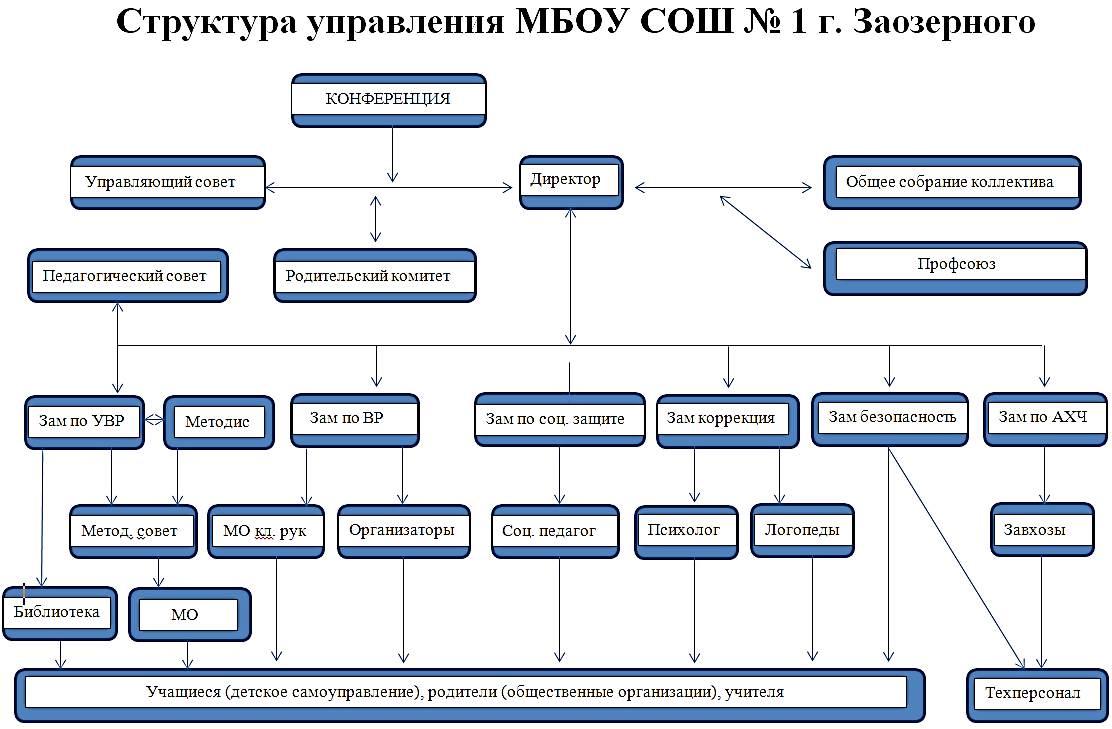 Управление школой строится на принципах единоначалия и самоуправления. Административные обязанности распределены согласно Уставу, штатному расписанию, четко распределены функциональные обязанности согласно квалификационным характеристикам. Общее управление школой осуществляет директор, в соответствии с действующим законодательством, в силу своей компетентности.Основной функцией директора школы является осуществление оперативного руководства деятельностью Учреждения, управление  жизнедеятельностью образовательного учреждения, координация действий всех участников образовательного процесса через  Управляющий совет, педагогический совет, общее собрание  коллектива. Высшие коллегиальные органы управления образовательным учреждением:В соответствии с задачами модернизации образовательного процесса, развития государственно-общественного характера управления в школе создан Управляющий Совет школы. Работа Управляющего совета проводится согласно плану.         Совместно  с администрацией школы определены: перспективы развития школы;этапы и содержание работы;контроль за деятельностью школы.Организационная структура  управления    соответствует  функциональным задачам и Уставу школы и направлена на создание единого образовательного коллектива единомышленников, которых  сближает общая цель, заложенная в Программе развития школы, а также задачи и проблемы совместной деятельности. Общее собрание коллектива осуществляет общее руководство школой, избирается на основе положения,  представляет интересы всех участников образовательного процесса (учащихся, учителей, родителей).Педагогический совет руководит педагогической деятельностью в школе.Все перечисленные структуры совместными усилиями решают основные задачи образовательного учреждения и соответствуют Уставу школы. Управление школой осуществляется на основе гласности, демократии,  соуправления.  Основные формы координации деятельности:план работы на год;план внутришкольного контроля;план реализации воспитательной концепции школы.Организация управления образовательного учреждения соответствует уставным требованиям. Цель управления на уровне школы заключается в создании школы инклюзивного образования, в основу которой заложена идея психолого-педагогических, организационно-педагогических, социально-педагогических и правовых гарантий на полноценное образование для детей с различными запросами, потребностями и возможностями, включая детей с ограниченными возможностями здоровья.Управление осуществляется на основе сотрудничества педагогического, ученического и родительского коллективов.Административно-управленческую работу школы обеспечивает следующий кадровый состав:– директор;
– заместитель директора по УВР (руководитель учебной части);– заместитель директора по УВР для детей с ограниченными возможностями здоровья; (руководитель центра диагностики и мониторинга);– заместитель директора по УВР начальной школы
– заместитель директора по воспитательной работе и социальной защите детей;
– заместитель директора по административно-хозяйственной работе;
– заместитель директора по безопасности;
– заведующий школьной библиотекой;– методисты.Коллегиальное управление осуществляется педагогическим советом и Управляющим советом школы.Высшим органом управления педагогическими процессами является педагогический совет школы (собирались 8 раз за прошедший год), при необходимости созывались малые педсоветы. Тематика педагогических советов прошлого года определилась коллективом в ходе проблемно-аналитического заседания в августе при разработке плана деятельности школы на новый учебный год. В результате,  каждый педагогический совет вносил коррективы в развитие школы в трех направлениях. Это повышение качества математического образования, введение новых образовательных стандартов на начальной и основной ступенях и совершенствование системы инклюзивного образования. К совещательным органам управления школой относятся методический совет, координационный совет по предпрофильной подготовке и профильному обучению, а также создаваемые творческие группы педагогов, деятельность которых направлена на решение возникающих профессиональных и образовательных проблем в ходе реализации ФГОС начального и основного и среднего общего образования. За последнее время сложилась система самоуправления школой, которая допускает следующие ключевые возможности:– учитывать интересы каждого участника школьного сообщества;– позитивно разрешать противоречия между участниками школьной жизни.Управляющий совет школы является центральной структурой школьного самоуправления и системы государственно-общественного управления школой. Таким образом, существующая система управления образовательной организацией способствует достижению поставленных целей и задач, запросам участников образовательного процесса, реализации компетенций образовательной организации, закрепленных в ст. 26 и ст. 28 Федерального закона № 273-ФЗ от 27.12.2012 «Об образовании в Российской Федерации»..  РАЗДЕЛ 7. КАДРОВОЕ ОБЕСПЕЧЕНИЕВ школе работает профессиональный творческий коллектив в количестве 92 человека.
– высшее образование имеют – 74 чел.;
– среднее специальное образование – 18 чел.В школе разработан план переподготовки педагогических работников, который ежегодно реализуется. Учителя постоянно повышают свою квалификацию.Рост профессионального мастерства педагогов определяется их  самообразованием,обучением на курсах повышения квалификации, участием в конкурсном движении (Победитель конкурса «Самый классный классный» - Фокина Е.П., призер конкурса «Учитель года» - Сафронова Т.В.).Квалификационную категорию имеют 87% от общего числа педагогических кадров, в т.ч.:
– высшую квалификационную категорию – 36 чел.;
– первую квалификационную категорию – 38 чел.;
Систематически отслеживаются личностные достижения педагогов, которые собираются в «Портфолио» учителя.Звания "Отличник народного просвещения" имеют 14 чел.; "Почетный работник общего образования РФ" – 15 чел.; "Заслуженный педагог Красноярского края" – 3 чел.Одним из показателей деятельности школы является обеспеченность квалифицированными педагогическими кадрами, обладающими основными компетенциями, способными качественно осуществлять образовательную деятельность. Необходимость совершенствования педагогических знаний, появление новых стратегий обучения, внедрение новых технологий, реализация модели личностно-ориентированного обучения на основе компетентностного подхода требуют от педагогов постоянной работы над собой, повышения своей квалификации. Достижения учащихся, показатели их успеваемости и творческого развития во многом зависят от качественного потенциала педагогического коллектива. Повышение компьютерной грамотности учителей и учащихся, использование в образовании современных информационных технологий дают принципиально новые возможности для усовершенствования учебно-воспитательного процесса. В школе разработана программа информатизации, функционирует школьный сайт, 72% учителей прошли специальное обучение (в следующем году планируется обучение остальной части педагогов).  Методическая работа представлена индивидуальной научно-методической и работой педагогов, групповой работой учителей, научно-методической работой в рамках плана работы методических объединений школы и коллективной методической работой всего коллектива.Методические объединения разрабатывают программы вариативных и элективных курсов, проводят проблемный анализ результатов образовательного процесса, проводят первоначальную экспертизу существующих изменений, разрабатывают методические рекомендации, осуществляют различные виды деятельности по повышению квалификации педагогов школы. Работа методической службы основывалась на диагностике педагогических кадров, планировании самообразовательной работы учителей. На заседаниях методических объединений в течение этого года рассматривались следующие вопросы:Работа с образовательными стандартами нового поколения;Проведение предметных  недель  и школьных олимпиад;Деятельностный подход в обучении и воспитанииПодготовка к экзаменам;При планировании методической работы школы педагогический коллектив стремился отобрать те формы, которые позволили бы решать проблемы и задачи, стоящие перед школой. Формы методической работы: тематические педсоветы методические совещания и семинарыметодическое объединение классных руководителей работа учителей над темами самообразования открытые уроки взаимопосещение и анализ уроков педагогический мониторинг организация и контроль курсовой подготовки учителей аттестация РАЗДЕЛ 8. УЧЕБНО- МЕТОДИЧЕСКОЕ ОБЕСПЕЧЕНИЕ         В 2017 году было продолжено доукомплектование компьютерами кабинетов- полностью сменили компьютеры в кабинете информатики.Кроме компьютерной техники в школе оборудованы лаборатории химии, физики, биологии учебным, лабораторным и наглядным оборудованием. Укомплектованы также кабинеты географии и ОБЖ, работает современный лингафонный кабинет для учащихся и учителей иностранного языка. Полностью обеспечили начальную школу наглядными печатными пособиями по русскому языку, математике и окружающему миру. Оснастили спортивные залы всех 2х корпусов  полным комплектом оборудования по игровым видам спорта, а в1 корпус приобрели оборудование для легкой атлетики и гимнастики.Для реализации практической части программы по технологии и социально бытовой ориентировки оборудован кабине СБО, где установлено современное бытовое оборудование: стиральная машина автомат, посудомоечная машина, холодильник, электроплита, микроволновая печь, кухонный комбайн, различные электробытовые приборы. Учебные мастерские технического и обслуживающего труда укомплектованы необходимым оборудованием для осуществления образовательного процесса в соответствии с программой предмета "Технология".Пополняется методический кабинет.  В нем  представлены все УМК, по которым учится школа, кроме того собраны электронные пособия по предметам.РАЗДЕЛ 9. БИБЛИОТЕЧНО- ИНФОРМАЦИОННОЕ ОБЕСПЕЧЕНИЕБиблиотечно-информационное обеспечение образовательной деятельности постоянно совершенствуется: приобретаются новые учебники в соответствии с Федеральным перечнем по прямым контрактам с издательствами учебной литературы, пополняется медиатека. На 3 этаже оборудован библиотечный центр с читальным залом.  Ежегодно обновляется фонд учебной литературы. Библиотечный фонд дополняют газеты и журналы, которые ежегодно выписывает библиотека. Библиотека оснащена компьютерами и электронными пособиями по предметам учебного плана.Все обучающиеся школы полностью обеспечены учебниками.РАЗДЕЛ 10. МАТЕРИАЛЬНО- ТЕХНИЧЕСКОЕ ОБЕСПЕЧЕНИЕСостояние территории школы.1. Озеленение территории, свободной от застройки.Посадочный материал для озеленения соответствует требованиям государственных стандартов. Посадочный материал высажен с учетом требований правил благоустройства. С целью контроля безопасности и состояния растений создана рабочая комиссия.2. Ограждение территории по периметру.Периметр территории огорожен забором, выполненным из металлических секций. Высота ограждения 1,5 метра. Целостность ограждения не нарушена. При необходимости проводится текущий и капитальный ремонт ограждения. Ответственными за состояние ограждения назначены заместитель директора по безопасности и заместитель директора по административно-хозяйственной работе.3. Искусственное наружное освещение.В темное время суток на территории работает наружное освещение. Наружное освещение  равномерное по всему участку при уровне освещенности на земле не менее 10 люкс.В качестве осветительных приборов используются светильники и прожекторы, которые соответствуют требованиям пожарной безопасности и ГОСТ Р 54350-2015. Источником света в приборах являются лампы низкого и высокого давления. Например, люминесцентные, металлогалогенные типа ДРИ, ДРИЗ, натриевые типа ДНаТ.4. Деление территории на зоны.Территория школы разделена на четыре зоны: физкультурно-спортивную, хозяйственную, зону отдыха и учебно-опытную зону. Также предусмотрена площадка для общешкольных мероприятий. Территория разделена с учетом рекомендуемых нормативов площадей, которые установлены в СП 251.1325800.2016. Физкультурно-спортивная зона размещена со стороны спортивного зала. Зона разделена по возрастной принадлежности и видам занятий. Для учащихся 5–11 классов в физкультурно-спортивной зоне выделен школьный стадион, площадки для спортивных игр и гимнастики, комбинированная площадка для спортивных игр, метания мяча, прыжков в высоту и длину. Для учащихся 1–4 классов – площадка для гимнастики.Хозяйственная зона расположена со стороны входа в производственные помещения столовой, въезда с улицы. В хозяйственной зоне выделены места для хозяйственных построек, гаража для автомобилей, площадки для сбора мусора.Зона отдыха расположена в южной части участка школы. Зона отдыха поделена на площадку для подвижных игр и тихого отдыха обучающихся. Учебно-опытная зона  расположена в южной части участка школы. Учебно-опытная зона включает участок цветочно-декоративных растений и площадку для занятия биологией на воздухе.Площадка для общешкольных мероприятий располагается в районе спортивного зала. Размеры площадки приняты из расчета 0,3 кв. м на одного человека. Площадка имеет твердое асфальтовое покрытие.5. Адаптация территории для маломобильных групп населения.Чтобы обеспечить доступность территории, постоянно ведутся работы по оборудованию для маломобильных групп населения пути движения по участку. При движении по территории отсутствуют перепады высот. Перед входом в здание установлен пандус.Информация об условиях безбарьерной среды территории школы отражена в паспорте доступности объекта. Для реализации условий которые отсутствуют или не соответствуют требованиям составлена дорожная карта поэтапного повышения уровня доступности для инвалидов объектов и представляемых на нем услуг в сфере образования. Паспорт доступности и дорожная карта размещена на сайте школы.6. Содержание чистоты на территории.Для поддержания территории в чистоте организована ежедневная уборка. В теплый период года дополнительно организовываются субботники. Для истребления и профилактики появления на территории клещей перед летней оздоровительной кампанией проводятся мероприятия по дезинсекции территории.7. Обеспечение безопасности территории.На территории школы ведется видеонаблюдение, наблюдение осуществляется непрерывно. Архивирование и хранение данных осуществляется в течение 2 недель.Пожарная безопасность. С целью поддержания пожарной безопасности на территории школы запрещено разведение костров. Горючие отходы (бумага, отходы столярной мастерской) складируются в контейнеры, и своевременно вывозятся.Дорожная безопасность. Въезд на территорию школы ограничен. На въезде на территорию установлен дорожный знак 3.2 «Движение запрещено». Для ограничения проезда на территорию автотранспорта имеется список автомобилей, имеющих право на въезд и ведется журнал регистрации въезда-выезда автотранспорта. На пешеходных переходах при подходах к школе имеются искусственные неровности (лежачие полицейские). Для каждого корпуса разработаны схемы безопасного маршрута, которые размещены в доступном месте.Антитеррористическая защищенность. Сторожем  и дежурным администратором производится периодический обход и осмотр территории. Во время осмотра проверяется целостность ограждения, ворот и калиток, наличие посторонних предметов на территории, состояние канализационных колодцев, целостность спортивных объектов, состояние наружного освещения. В школе постоянно проводятся мероприятия по эвакуации при возникновении ЧС. Для сотрудников школы организуется обучение по ГО и ЧС с обязательной отработкой практической части.Санитарная безопасность. Для поддержания санитарной безопасности на территория школы организованна ежедневная уборка. Для истребления и профилактики появления на территории клещей перед летней оздоровительной кампанией проводятся мероприятия по акарицидной обработке территории. Соблюдаются все требования СанПиН к организации УВП.8. Обустройство дорожного покрытия.Въезды и входы на территорию, проезд, дорожки к хозяйственным постройкам и к площадкам для мусоросборников, пешеходные дорожи, тротуары выполнены из твердого асфальтового покрытия. Покрытие на баскетбольной площадке, спортивные дорожки на стадионе и покрытие площадки с тренажерами выполнено из резиновой крошки.9. Контроль уровня шума.Уровни шума на территории не превышают нормативы. Для этого территория поделена на функциональные зоны и отделена хозяйственная зона.Допустимые уровни шума10. Обустройство въезда на территорию.Территория школы имеет два въезда – главный и для хозяйственных нужд. Въезды располагаются в противоположных сторонах (с северной и южной части), имеют твердое покрытие, а их ширина составляет 5 м.11. Площадка для сбора мусора.Площадка для сбора мусора оборудована на расстоянии 20 м от здания. На площадке размещены контейнеры с крышками для сбора мусора. Размеры площадки превышают размеры контейнера на 1 м со всех сторон.С целью утилизации пищевых отходов заключен договор на поставку отходов с РОБФКК "Белка и Стрелка".12. Оснащение территории малыми архитектурными формами и оборудованием.Физкультурно-спортивная зона укомплектована спортивным оборудованием и инвентарем:- стадион с беговой дорожкой,- баскетбольно-волейбольная площадка,- силовые тренажеры, - рукоход,- турники,- полоса препятствий.Состояние здания1. Обеспечение безопасной эксплуатации.Чтобы обеспечить безопасную эксплуатацию здания, в школе соблюдаются объемно-планировочные и конструктивные решения здания, а также организовано техническое обслуживание, мониторинг технического состояния здания, текущий ремонты. Текущий ремонт проводится во внеучебное время.Кроме того, для обеспечения безопасной эксплуатации здание школы оборудовано системами хозяйственно-питьевого и горячего водоснабжения, канализацией и водостоком, отоплением, вентиляцией, а также системами электросвязи.2. Адаптация здания для маломобильных групп населения.Чтобы обеспечить доступность здания, постоянно ведутся работы по оборудованию для маломобильных групп населения пути движения. Оборудован кабинет для занятия с детьми с ограниченными возможностями здоровья (ОВЗ). Восточная рекреация первого этажа оборудована поручнями. На первом этаже восточной рекреации оборудованы туалеты для детей с ОВЗ. В запасном выходе восточной рекреации отсутствуют пороги в дверных проемах, что позволяет эвакуироваться детям с ОВЗ в случае возникновения чрезвычайной ситуации.Информация об условиях безбарьерной среды территории школы отражена в паспорте доступности объекта. Для реализации условий которые отсутствуют или не соответствуют требованиям составлена дорожная карта поэтапного повышения уровня доступности для инвалидов объектов и представляемых на нем услуг в сфере образования. Паспорт доступности и дорожная карта размещена на сайте школы.3. Обеспечение безопасности.Охрана МБОУ СОШ №1 г. Заозерного осуществляется путем оказания услуги по реагированию на срабатывание средств тревожной сигнализации ФГУП «Охрана» Росгвардии. В школе организован пропускной режим. Физическая охрана в здании МБОУ СОШ №1  г. Заозерного осуществляется в рабочие дни с 08-00 до 17-00 вахтером, в рабочие дни 17-00 по 08-00  и в выходные дни сторожем. В школе имеется система видеонаблюдения, наблюдение осуществляется непрерывно. Имеется система экстренного оповещения работников, обучающихся и иных лиц, находящихся на объекте о потенциальной угрозе возникновения или возникновении чрезвычайной ситуации. Система  находится в исправном состоянии.В холле образовательной организации в доступном месте расположены наглядные пособия, содержащие информацию о порядке действий работников, обучающихся и иных лиц, находящихся на объекте, при обнаружении подозрительных лиц или предметов, поступлении информации об угрозе совершения или о совершении террористических  актов на объектах. На каждом этаже в доступном месте имеются планы эвакуации при возникновении чрезвычайных ситуаций.4. Обеспечение энергоэффективности здания.Для обеспечения энергоэффективности здания, выполняются организационные меры и меры по пропаганде энергосбережения. Для поэтапной реализации мер в школе разработана и утверждена программа энергосбережения. Разработан паспорт энергоэффективности объекта.Состояние помещений1. Деление помещений на функциональные блоки.Помещения поделены на четыре функциональных блока: учебные помещения, общешкольные, помещения для внеурочной деятельности и служебно-бытового назначения. В каждом блоке выделены группы помещений. В состав учебного блока включена группа помещений начального общего образования, учебные и специализированные кабинеты основного общего и среднего общего образования, лекционная аудитория.В состав общешкольного блока помещений включена группа помещений зрительного зала, спортивно-оздоровительных помещений, библиотеки и информационного центра.В состав помещений для внеурочной деятельности включены помещения изучения технологий и трудового обучения, помещения художественного воспитания. Набор и площади помещений для внеурочной деятельности, кружковых занятий и секций соответствуют санитарно-эпидемиологическим требованиям к учреждениям дополнительного образования детей.В состав сопутствующих помещений включены административно-хозяйственные помещения, пищеблок и столовая, медицинский блок, подсобные помещения. Для детей, нуждающихся в психолого-педагогической помощи, предусмотрены отдельные кабинеты педагога-психолога и учителя-логопеда.2. Размещение помещений по этажам здания.Помещения размещены с учетом требований гигиенических норм и конструктивной пожарной опасности здания:Учебные помещения не располагаются смежно, над и под помещениями, которые являются источниками распространения шума и запахов. 3. Содержание чистоты помещений.Поддержание помещений в чистоте и порядке осуществляется штатом младшего обслуживающего персонала, обеспеченных специальной одеждой и расходными материалами. Чтобы предотвратить инфекционные заболевания, за каждым помещением пищеблока закреплены ответственных лиц. Для профилактики инфекционных заболеваний и для поддержания нормального микроклимата в помещениях школы осуществляется проветривание в соответствии с графиком проветривания. При выявлении инфекционного заболевания в образовательной организации проводится текущая и заключительная дезинфекция. Для профилактики и уничтожения насекомых проводятся мероприятия по дезинсекции.4. Озеленение.Помещения озеленены с учетом микроклимата, свойств растений и нужд школы. При размещении цветочные горшки не загромождают проходы и не загораживают оконные проемы. 5. Поддержание допустимого уровня освещенности.Для поддержания допустимого уровня освещенности  под постоянным контролем обеспечение искусственного освещения во всех помещениях школы. Контроль условий освещения организован один раз в год.В качестве источников света используются люминесцентные лампы и лампы накаливания при соблюдении условия разграничения. Очистка осветительной аппаратуры обеспечивается по мере загрязнения, но не реже двух раз в год. Для неисправных и перегоревших люминесцентных ламп организовано места хранения – контейнер в специально выделенном помещении и заключен договор на утилизацию (демеркуризации).6. Поддержание оптимальных параметров микроклимата.Для поддержания оптимальных параметров микроклимата в исправном состоянии содержатся системы отопления, вентиляции и кондиционирования воздуха. Соответствие параметров гигиеническим требованиям проверятся экспертной лабораторией.Все кабинеты оснащены бытовыми термометрами и работникам поручено регулярно проветривать помещения в соответствии с графиком проветривания. Чаще всего надо проветриваются кабинеты химических, физических и биологических лабораторий, где после проведения опытов могут оставаться ядовитые газы и пары. Иные учебные помещения поручите проветриваются до начала занятий и во время перемен, а рекреационные – во время уроков. Оптимальные параметры микроклимата помещений.7. Обеспечение инсоляции учебных помещений.Инсоляцию учебных помещений обеспечивается с помощью планировочных решений. Для этого помещения начальной, основной и старшей школы ориентированы на южную и юго-восточную стороны. Также контролируется, чтобы при озеленении территории деревья не высаживали вблизи окон учебных классов. Непрерывная продолжительность инсоляции в учебных кабинетах составляет не менее:2,5 ч в северной зоне;2,0 ч в центральной зоне;1,5 ч в южной зоне.8. Солнцезащита учебных помещений.Чтобы обеспечить солнцезащиту, светопроемы учебных помещений оборудованы регулируемыми солнцезащитными устройствами (подъемно-поворотными жалюзи). Чтобы не снижать уровень естественного освещения, применяются жалюзи из тканей светлых тонов, обладающих достаточной степенью светопропускания и хорошими светорассеивающими свойствами.9. Контроль уровня шума.Уровень шума контролируется не реже одного раза в год, для этого в программу производственного контроля включены мероприятия по замерам уровней шума.Допустимые уровни шума.10. Контроль содержания вредных веществ в воздухе Чтобы вредные вещества не превысили предельно допустимые концентрации, организован производственный контроль. Замеры проводятся 1 раза в год после текущего или капитального ремонта.11. Укомплектованность помещений оборудованиемПомещения школы оснащены с учетом перечня средств ученической и специализированной мебелью, системами хранения, оргтехникой, инструментами и инвентарем. Средства и оборудование выбраны  из материалов, которые безопасны для детей в соответствии с декларацией и сертификатом соответствия.Ученическая мебель расставлена в зависимости от назначения учебных помещений. При этом учитываются, росто-возрастные особенности детей, эргономика и требования СанПиН.Пищеблок оборудован мебелью, производственным оборудованием, инвентарем, кухонной и столовой посудой, приборами: холодильники, водонагреватели, плиты электрические, жарочные шкафы, мармиты, сковороды электрические, стеллажи, ванны, столы. Санузлы оборудованы исправным, без сколов, трещин и других дефектов санитарно-техническим оборудованием.  Набор оборудования определяется в зависимости от численности людей соответствии с СанПиН. Унитазы оборудованы сиденьями, изготовленными из материалов, допускающих их обработку моющими и дезинфекционными средствам. Также установлены педальные ведра, держатели для туалетной бумаги, а рядом с умывальными раковинами размещены электро- или бумажные полотенца, мыло. В каждом корпусе оборудованы комнаты личной гигиены для девочек с установкой биде.Спортивный зал оснащен спортивным оборудованием и инвентарем. При этом монтаж и установка оборудования спортивных залов выполнена в соответствии с проектом, паспортом изготовителя, разрешающими нормативными документами. Содержать оборудование поручено работникам школы: проведение визуального осмотра оборудования перед началом занятий поручено преподавателю физкультуры, а контроль технического состояния – специальнойРАЗДЕЛ 11. ПОКАЗАТЕЛИ ДЕЯТЕЛЬНОСТИПриложение 1. Показатели деятельности общеобразовательной организации, подлежащей самообследованиюПриложение № 2 Приложение 2. Показатели деятельности организации дополнительного образования, подлежащей самообследованиюВЫВОДЫДля определения перспектив развития школы создается банк информации о потребностях детей, родителей и педагогов в образовательных услугах, степени их удовлетворенности, о мотивации учеников и педагогов, профессиональном и творческом потенциале педагогического коллектива и т.д. Информация общедоступна на сайте школы и во внутренней стендовой информации и постоянно обновляется. С ее учетом проводятся анализ, планирование, организация и контроль работы школы.Содержание и качество подготовки обучающихся и выпускников   по заявленным к государственной аккредитации образовательным программам соответствует федеральным государственным  требованиям. Учебный план школы разработан в соответствии с федеральными и региональными нормативными правовыми актами, в нем в полном объеме сохранен  обязательный федеральный компонент в части номенклатуры образовательных областей и перечня образовательных компонентов, максимальный объем учебной нагрузки обучающихся не превышен.  Учебный план позволяет в полном объёме реализовать потребности и запросы участников образовательного процесса.Результаты государственной (итоговой) аттестации показывают, что подготовка  выпускников школы осуществляется на высоком уровне.Информационно-техническая обеспеченность школы позволяет реализовать образовательную программу. Таким образом, показатели деятельности общеобразовательного учреждения по результатам самообследования соответствуют показателям   деятельности, необходимым для установления государственного статуса по типу «общеобразовательное учреждение».В дальнейшем следует направить работу педагогического коллектива на  осуществление мероприятий по реализации комплекса мер модернизации системы общего образования и плана перспективного развития МБОУ СОШ № 1 г. Заозёрного на основе национальной образовательной инициативы «Наша новая школа».Считать главными задачами:совершенствование условий для перехода на  стандарты  нового поколения   в старшей школе.обеспечение качества и доступности образовательных услуг путём повышения эффективности системы управления; реализация комплекса мероприятий, направленных на повышение мотивации к здоровому образу жизни и системным занятиям физической культурой;реализация Программы развития школы.№ Фамилия, имя ребенкаКлассНаименование мероприятияРезультат1Команда юношей из 7 человек5-6 клКраевой турнир по волейболу, посвященный памяти учащегося МБОУ СОШ № 1 г. Заозёрного Александра Костюка.3 место2Команда юношей из 7 человек7-8 клШСЛ по волейболу2 место3Команда девушек из 7 человек7-9 клПервенство Красноярского края по мини-футболу, в рамках Общероссийского проекта «Мини-футбол в школу»3 место4Кайгородова Ирина9 клКраевой творческий конкурс «Транспорт в бесконечность»1 место5Волкова Александра7 клШСЛ по лыжным гонкам1 место6Агафонова Анна11 клКраевой конкурс "Нарисуй и сохрани"Диплом 1 степени7Юкляевская Екатерина 6 клКраевой конкурс "Мой флаг. Мой герб"3 место8Команда девушек 4 человека9-10 клI Краевой кейс чемпионат2 место9Демиденко Мария8 клКраевой фотоконкурс «Снежный фото-кросс»2 местоИТОГО:ИТОГО:ИТОГО:ИТОГО:30/3%№ Фамилия, имя ребенкаКлассНаименование мероприятияРезультат1Чиркунов Владимир7 клМеждународный фестиваль детского и юношеского творчества «Звезды нового века»Лауреат 2 степени2Лесковская Мария4 клМеждународный творческий конкурс "Победита"3 место3Терпугова Оксана8 клIII Межрегиональный Фестиваль - конкурс искусств "Вертикаль - Личность"2 место4Яковлева Анастасия  11 клVII Всероссийский фестиваль - конкурс "Волна Байкала"Диплом III степени5Куприенко Анастасия11 клVII Всероссийский фестиваль - конкурс "Волна Байкала"Диплом III степенитехническое21естественнонаучное27социально-педагогическое29культурологическое и художественное198физкультурно-спортивное163всего438Всего учащихся% неуспев% успеваем.Учатся на «4» и «5»Учатся на «4» и «5»Учатся на «4» и «5»Учатся на «4» и «5»Учатся на «4» и «5»Учатся на «4» и «5»Качество по школеКачество по школеВсего учащихся% неуспев% успеваем.2-4 классы2-4 классы5-9 классы5-9 классы10-11 классы10-11 классыКачество по школеКачество по школе9961,1%98,9%Кол-во%Кол-во%Кол-во%Кол-во%11549%13736%4451%29342%Контрольная работаКол-во участниковПовышенный уровень владения учебными действиямиБазовый уровень владения учебными действиямиНизкий уровень владения базовыми учебными действиямиРусский язык6968 (98,3%)-1 (1,7%)Математика6966 (94, 9%),3 (5%)-Общеучебные умения и навыки6935 (50,8%)34 (49,2%)-ОУ___________Кол-во    учащихсяКол-во    сдававшихКол-во    сдавших ОценкаСредний баллОУ___________ПРЕДМЕТРусский язык555149325Математика555149338Обществознание551715322Химия5586312Биология551310318Физика552214314География5554417Ин. яз.(англ.)5511337История5522317Информатика и ИКТ5533313,512Литература550---ОУМБОУ СОШ №1 г. ЗаозерногоКол-вовыпускниковКоличество сдававшихКоличество сдававшихСредний балКоличество,  набравших по стобальной шкалеКоличество,  набравших по стобальной шкалеКоличество,  набравших по стобальной шкалеКоличество,  набравших по стобальной шкалеКоличество,  набравших по стобальной шкалеКоличество,  набравших по стобальной шкалеОУМБОУ СОШ №1 г. ЗаозерногоКол-вовыпускниковКол-во%Средний балДо порогаОт порога до 45От  45 до 60От  60 до 80От 80 до90От 90 до100Математика( проф.)49265342,73812300Русский язык4949100740003586Биология49816,357,8014300Физика491428,662006800История49816,365,3003401Обществознание492142,862,41071030География49---------Химия49510,259002300Литература492468,5000200Иностранный язык49---------Информатика и ИКТ49---------Виды годыгодыгодыгодыгодыподготовки и переподготовки2013г.2014г.2015г.2016г.2017г.Предметные911141528ФГОС1424721Курсы руководителей школ31227Наименование показателейПоступило экземпляров за 2017 годКоличество экземпляров на конец 2017 годаОбъём фондов библиотеки318326021Из него- учебников306714579Учебные пособия51481Художественная литература318326021Справочный материал4219№п/п Назначение территорий Время суток, ч Уровни звукового давления, дБ, в октавных полосах со среднегеометрическими частотами, Гц Уровни звукового давления, дБ, в октавных полосах со среднегеометрическими частотами, Гц Уровни звукового давления, дБ, в октавных полосах со среднегеометрическими частотами, Гц Уровни звукового давления, дБ, в октавных полосах со среднегеометрическими частотами, Гц Уровни звукового давления, дБ, в октавных полосах со среднегеометрическими частотами, Гц Уровни звукового давления, дБ, в октавных полосах со среднегеометрическими частотами, Гц Уровни звукового давления, дБ, в октавных полосах со среднегеометрическими частотами, Гц Уровни звукового давления, дБ, в октавных полосах со среднегеометрическими частотами, Гц Уровни звукового давления, дБ, в октавных полосах со среднегеометрическими частотами, Гц Уровни звука LА и эквивалентные уровни звука LАэкв., дБа Максимальные уровни звука LАмакс., дБа №п/п Назначение территорий Время суток, ч 31,5 63 125 2505001000200040008000Уровни звука LА и эквивалентные уровни звука LАэкв., дБа Максимальные уровни звука LАмакс., дБа 1Территория, непосредственно прилегающая к зданиюс 7 до 23 90756659545047454455701Территория, непосредственно прилегающая к зданиюс 23 до 7 83675749444037353345602Площадки отдыха на территории школы–8367574944403735334560ПомещенияМеста размещенияРекреационные помещенияВ непосредственной близости к учебным помещениямУчебные помещения для обучающихся:– 1 классов;Не выше второго этажа;– 2–4 классов;не выше  второго этажа;– 8–11 классовна верхних этажах. Учебно-производственные помещенияНа первом этаже, обособленно от учебных помещенийАдминистративные помещенияНа первом и втором  этаже здания в разных корпусах.Хозяйственные и подсобные помещенияНа первом и втором  этаже здания в разных корпусах.Спортивные залыНа первом и втором  этаже здания в разных корпусах. При размещении спортивного зала на втором этаже обеспечен допустимый уровень шума.СтоловаяНа первом и втором  этаже здания в разных корпусах.Медицинский блок, технологические мастерские для мальчиковНа первом этаже Санузлы для мальчиков и девочекНа каждом этаже. ГардеробНа первом этаже вблизи главного входа. Для учащихся начальных классов в рекреациях оборудованы индивидуальные шкафчики.ПомещениеТемпература, °CОтносительная влажность, % Скорость движения воздуха, м/секУчебные помещения, кабинеты психолога и логопеда, лаборатории, актовый зал, столовая, рекреация, библиотека, вестибюль, гардероб18–2440–600,1Спортзал и комнаты для проведения секционных занятий, мастерские17–2040–600,1Медицинские кабинеты, раздевальные комнаты спортивного зала20–2240–600,1Санитарные узлы и комнаты личной гигиены19–2140–600,1№ п/пНазначение помещений Время суток Уровни звукового давления, дБ, в октавных полосах со среднегеометрическими частотами, Гц Уровни звукового давления, дБ, в октавных полосах со среднегеометрическими частотами, Гц Уровни звукового давления, дБ, в октавных полосах со среднегеометрическими частотами, Гц Уровни звукового давления, дБ, в октавных полосах со среднегеометрическими частотами, Гц Уровни звукового давления, дБ, в октавных полосах со среднегеометрическими частотами, Гц Уровни звукового давления, дБ, в октавных полосах со среднегеометрическими частотами, Гц Уровни звукового давления, дБ, в октавных полосах со среднегеометрическими частотами, Гц Уровни звукового давления, дБ, в октавных полосах со среднегеометрическими частотами, Гц Уровни звукового давления, дБ, в октавных полосах со среднегеометрическими частотами, Гц Уровни звука LА и эквивалентные уровни звука LАэкв., дБа Уровни звука LА и эквивалентные уровни звука LАэкв., дБа 31,5 63 125 250 500 1000 2000 4000 8000 1 2 3 4 5 6 7 8 9 10 11 12 13 14 Классные помещения, учебные кабинеты, учительские комнаты, аудитории, читальные залы библиотек7963524539353230284055№ п/п Показатели 2016г2017г2018г2019г2020г1. Образовательная деятельность Ед. измерения1.1 Общая численность учащихся 993996человек 1.2 Численность учащихся по образовательной программе начального общего образования 421421человек 1.3 Численность учащихся по образовательной программе основного общего образования 486501человек 1.4 Численность учащихся по образовательной программе среднего общего образования 8674человек 1.5 1Численность/удельный вес численности учащихся, успевающих на "4" и "5" по результатам промежуточной аттестации, в общей численности учащихся 293\42293\42человек/%1.6 Средний балл государственной итоговой аттестации выпускников 9 класса по русскому языку 2525балл 1.7 Средний балл государственной итоговой аттестации выпускников 9 класса по математике 1313балл 1.8 Средний балл единого государственного экзамена выпускников 11 класса по русскому языку 7674балл 1.9 Средний балл единого государственного экзамена выпускников 11 класса по математике 5442,7балл 1.10 Численность/удельный вес численности выпускников 9 класса, получивших неудовлетворительные результаты на государственной итоговой аттестации по русскому языку, в общей численности выпускников 9 класса 0\00\0человек/%1.11 Численность/удельный вес численности выпускников 9 класса, получивших неудовлетворительные результаты на государственной итоговой аттестации по математике, в общей численности выпускников 9 класса 0\00\0человек/%1.12 Численность/удельный вес численности выпускников 11 класса, получивших результаты ниже установленного минимального количества баллов единого государственного экзамена по русскому языку, в общей численности выпускников 11 класса 0\00\0человек/%1.13 Численность/удельный вес численности выпускников 11 класса, получивших результаты ниже установленного минимального количества баллов единого государственного экзамена по математике, в общей численности выпускников 11 класса 0\00\0человек/%1.14 Численность/удельный вес численности выпускников 9 класса, не получивших аттестаты об основном общем образовании, в общей численности выпускников 9 класса 2\3,61\1,8человек/%1.15 Численность/удельный вес численности выпускников 11 класса, не получивших аттестаты о среднем общем образовании, в общей численности выпускников 11 класса 0\00\0человек/%1.16 Численность/удельный вес численности выпускников 9 класса, получивших аттестаты об основном общем образовании с отличием, в общей численности выпускников 9 класса 3\5,53\5,2человек/%1.17 Численность/удельный вес численности выпускников 11 класса, получивших аттестаты о среднем общем образовании с отличием, в общей численности выпускников 11 класса 8\23,517\34,7человек/%1.18 Численность/удельный вес численности учащихся, принявших участие в различных олимпиадах, смотрах, конкурсах, в общей численности учащихся 722\73711\71человек/%1.19 Численность/удельный вес численности учащихся-победителей и призеров олимпиад, смотров, конкурсов, в общей численности учащихся, в том числе:37\3,563\6человек/%1.19.1 Регионального уровня 30\356\5,4человек/%1.19.2 Федерального уровня 5\0,57\6,8человек/%1.19.3 Международного уровня 00человек/%1.20 Численность/удельный вес численности учащихся, получающих образование с углубленным изучением отдельных учебных предметов, в общей численности учащихся 0\00\0человек/%1.21 Численность/удельный вес численности учащихся, получающих образование в рамках профильного обучения, в общей численности учащихся 86\10074\100человек/%1.22 Численность/удельный вес численности обучающихся с применением дистанционных образовательных технологий, электронного обучения, в общей численности учащихся 0\00\0человек/%1.23 Численность/удельный вес численности учащихся в рамках сетевой формы реализации образовательных программ, в общей численности учащихся 0\00\0человек/%1.24 Общая численность педагогических работников, в том числе:9188человек 1.25 Численность/удельный вес численности педагогических работников, имеющих высшее образование, в общей численности педагогических работников 73\8072\82человек/%1.26 Численность/удельный вес численности педагогических работников, имеющих высшее образование педагогической направленности (профиля), в общей численности педагогических работников 68\7567\76человек/%1.27 Численность/удельный вес численности педагогических работников, имеющих среднее профессиональное образование, в общей численности педагогических работников 18\2016\18человек/%1.28 Численность/удельный вес численности педагогических работников, имеющих среднее профессиональное образование педагогической направленности (профиля), в общей численности педагогических работников 14\1514\16человек/%1.29 Численность/удельный вес численности педагогических работников, которым по результатам аттестации присвоена квалификационная категория в общей численности педагогических работников, в том числе:6\719\22человек/%1.29.1 Высшая 1\17\8человек/%1.29.2 Первая 5\512\14человек/%1.30 Численность/удельный вес численности педагогических работников в общей численности педагогических работников, педагогический стаж работы которых составляет:42\4639\44человек/%1.30.1 До 5 лет 10\117\8человек/%1.30.2 Свыше 30 лет 32\3532\36человек/%1.31 Численность/удельный вес численности педагогических работников в общей численности педагогических работников в возрасте до 30 лет 10\117\8человек/%1.32 Численность/удельный вес численности педагогических работников в общей численности педагогических работников в возрасте от 55 лет 29\3229\33человек/%1.33 Численность/удельный вес численности педагогических и административно-хозяйственных работников, прошедших за последние 5 лет повышение квалификации/профессиональную переподготовку по профилю педагогической деятельности или иной осуществляемой в образовательной организации деятельности, в общей численности педагогических и административно-хозяйственных работников 25\2969\85человек/%1.34 Численность/удельный вес численности педагогических и административно-хозяйственных работников, прошедших повышение квалификации по применению в образовательном процессе федеральных государственных образовательных стандартов в общей численности педагогических и административно-хозяйственных работников 3\3,531\38,3человек/%2. Инфраструктура 2.1 Количество компьютеров в расчете на одного учащегося 0,150,15единиц 2.2 Количество экземпляров учебной и учебно-методической литературы из общего количества единиц хранения библиотечного фонда, состоящих на учете, в расчете на одного учащегося 23,624,7единиц 2.3 Наличие в образовательной организации системы электронного документооборота дадада/нет 2.4 Наличие читального зала библиотеки, в том числе:дадада/нет 2.4.1 С обеспечением возможности работы на стационарных компьютерах или использования переносных компьютеров дадада/нет 2.4.2 С медиатекойдадада/нет 2.4.3 Оснащенного средствами сканирования и распознавания текстов дадада/нет 2.4.4 С выходом в Интернет с компьютеров, расположенных в помещении библиотеки дадада/нет 2.4.5 С контролируемой распечаткой бумажных материалов дадада/нет 2.5 Численность/удельный вес численности учащихся, которым обеспечена возможность пользоваться широкополосным Интернетом (не менее 2 Мб/с), в общей численности учащихся 993\100996\100человек/%2.6 Общая площадь помещений, в которых осуществляется образовательная деятельность, в расчете на одного учащегося 6,76,7кв.м№ п/п Показатели 2016г2017г2018г2019г2020г 1. Образовательная деятельность 1.1 Общая численность учащихся, в том числе:489762человек 1.1.1 Детей дошкольного возраста (3-7 лет)00человек 1.1.2 Детей младшего школьного возраста (7-10 лет)340276человек 1.1.3 Детей среднего школьного возраста (11-14 лет)112383человек 1.1.4 Детей старшего школьного возраста (15-17 лет)2898человек 1.2 Численность учащихся, обучающихся по образовательным программам по договорам об оказании платных образовательных услуг 00человек 1.3 Численность/удельный вес численности учащихся, занимающихся в 2 и более объединениях (кружках, секциях, клубах), в общей численности учащихся 156\32402\52,7человек/%1.4 Численность/удельный вес численности учащихся с применением дистанционных образовательных технологий, электронного обучения, в общей численности учащихся 9\1,85\0,7человек/%1.5 Численность/удельный вес численности учащихся по образовательным программам для детей с выдающимися способностями, в общей численности учащихся человек/%1.6 Численность/удельный вес численности учащихся по образовательным программам, направленным на работу с детьми с особыми потребностями в образовании, в общей численности учащихся, в том числе:117\24188\25человек/%1.6.1 Учащиеся с ограниченными возможностями здоровья 74\15138\18человек/%1.6.2 Дети-сироты, дети, оставшиеся без попечения родителей 39\7,948\6,3человек/%1.6.3 Дети-мигранты 00человек/%1.6.4 Дети, попавшие в трудную жизненную ситуацию 4\0,82\0,3человек/%1.7 Численность/удельный вес численности учащихся, занимающихся учебно-исследовательской, проектной деятельностью, в общей численности учащихся 89\18374\49человек/%1.8 Численность/удельный вес численности учащихся, принявших участие в массовых мероприятиях (конкурсы, соревнования, фестивали, конференции), в общей численности учащихся, в том числе:389\79,5611\80человек/%1.8.1 На муниципальном уровне 231\47492\64человек/%1.8.2 На региональном уровне 59\12101\13человек/%1.8.3 На межрегиональном уровне 7\1,424\3человек/%1.8.4 На федеральном уровне 29\676\10человек/%1.8.5 На международном уровне 3\0,618\2,3человек/%1.9 Численность/удельный вес численности учащихся-победителей и призеров массовых мероприятий (конкурсы, соревнования, фестивали, конференции), в общей численности учащихся, в том числе:96\19152\20человек/%1.9.1 На муниципальном уровне 61\12,5102\13человек/%1.9.2 На региональном уровне 30\653\7человек/%1.9.3 На межрегиональном уровне 0\08\1человек/%1.9.4 На федеральном уровне 5\19\1человек/%1.9.5 На международном уровне 0\00\0человек/%1.10 Численность/удельный вес численности учащихся, участвующих в образовательных и социальных проектах, в общей численности учащихся, в том числе:283\58667\87человек/%1.10.1 Муниципального уровня 71\14105\14человек/%1.10.2 Регионального уровня 64\13187\24человек/%1.10.3 Межрегионального уровня 0\00\0человек/%1.10.4 Федерального уровня 20\4134\17,5человек/%1.10.5 Международного уровня 128\26241\31человек/%1.11 Количество массовых мероприятий, проведенных образовательной организацией, в том числе:11единиц 1.11.1 На муниципальном уровне 11единиц 1.11.2 На региональном уровне 00единиц 1.11.3 На межрегиональном уровне 00единиц 1.11.4 На федеральном уровне 00единиц 1.11.5 На международном уровне 00единиц 1.12 Общая численность педагогических работников 1212человек 1.13 Численность/удельный вес численности педагогических работников, имеющих высшее образование, в общей численности педагогических работников 9\119\11человек/%1.14 Численность/удельный вес численности педагогических работников, имеющих высшее образование педагогической направленности (профиля), в общей численности педагогических работников 6\76\7человек/%1.15 Численность/удельный вес численности педагогических работников, имеющих среднее профессиональное образование, в общей численности педагогических работников 3\3,63\3,6человек/%1.16 Численность/удельный вес численности педагогических работников, имеющих среднее профессиональное образование педагогической направленности (профиля), в общей численности педагогических работников 2\2,42\2,4человек/%1.17 Численность/удельный вес численности педагогических работников, которым по результатам аттестации присвоена квалификационная категория в общей численности педагогических работников, в том числе:10\1210\12человек/%1.17.1 Высшая 5\65\6человек/%1.17.2 Первая 5\65\6человек/%1.18 Численность/удельный вес численности педагогических работников в общей численности педагогических работников, педагогический стаж работы которых составляет:4\4,84\4,8человек/%1.18.1 До 5 лет 0\00\0человек/%1.18.2 Свыше 30 лет 4\4,84\4,8человек/%1.19 Численность/удельный вес численности педагогических работников в общей численности педагогических работников в возрасте до 30 лет 3\3,63\3,6человек/%1.20 Численность/удельный вес численности педагогических работников в общей численности педагогических работников в возрасте от 55 лет 3\3,63\3,6человек/%1.21 Численность/удельный вес численности педагогических и административно-хозяйственных работников, прошедших за последние 5 лет повышение квалификации/профессиональную переподготовку по профилю педагогической деятельности или иной осуществляемой в образовательной организации деятельности, в общей численности педагогических и административно-хозяйственных работников 12\10012\100человек/%1.22 Численность/удельный вес численности специалистов, обеспечивающих методическую деятельность образовательной организации, в общей численности сотрудников образовательной организации 12\10012\100человек/%1.23 Количество публикаций, подготовленных педагогическими работниками образовательной организации:571.23.1 За 3 года 34единиц 1.23.2 За отчетный период 23единиц 1.24 Наличие в организации дополнительного образования системы психолого-педагогической поддержки одаренных детей, иных групп детей, требующих повышенного педагогического внимания дадада/нет 2. Инфраструктура 2.1 Количество компьютеров в расчете на одного учащегося 0,150,15единиц 2.2 Количество помещений для осуществления образовательной деятельности, в том числе:5959единиц 2.2.1 Учебный класс 4444единиц 2.2.2 Лаборатория 66единиц 2.2.3 Мастерская 55единиц 2.2.4 Танцевальный класс 22единиц 2.2.5 Спортивный зал 22единиц 2.2.6 Бассейн 00единиц 2.3 Количество помещений для организации досуговой деятельности учащихся, в том числе:66единиц 2.3.1 Актовый зал 22единиц 2.3.2 Концертный зал 00единиц 2.3.3 Игровое помещение 00единиц 2.4 Наличие загородных оздоровительных лагерей, баз отдыха нетнетда/нет 2.5 Наличие в образовательной организации системы электронного документооборота ДаДада/нет 2.6 Наличие читального зала библиотеки, в том числе:ДаДада/нет 2.6.1 С обеспечением возможности работы на стационарных компьютерах или использования переносных компьютеров ДаДада/нет 2.6.2 С медиатекойДаДада/нет 2.6.3 Оснащенного средствами сканирования и распознавания текстов ДаДада/нет 2.6.4 С выходом в Интернет с компьютеров, расположенных в помещении библиотеки ДаДада/нет 2.6.5 С контролируемой распечаткой бумажных материалов ДаДада/нет 2.7 Численность/удельный вес численности учащихся, которым обеспечена возможность пользоваться широкополосным Интернетом (не менее 2 Мб/с), в общей численности учащихся 993\100996\100человек/%